СПИСОК ДИПЛОМАНТОВIV общероссийской юношеской научной конференции«Реформаторы и революционеры в русской истории»г. Санкт-Петербург, 11 - 15 февраля 2017 г.Гран-при конференцииСоболев Алексей (Школа №3 г. Кашин Тверская область)Тема работы: «Не живу, а день за днем Горемыкой маюсь…» (К вопросу об одной из причин революции 1917 года)Научный руководитель – Голубева Татьяна МихайловнаДипломы I степениМайшарипова Полина (Школа  № 59 г.Челябинска)Тема работы: Масштабы репрессий на Челябинском тракторном заводе. 1930-50-е гг.Научный руководитель - Салмина Марина СергеевнаТемешова Елизавета (Школа №19(25) имени вице – адмирала В.М.Головнина» г.Рязань)Тема работы: Малоизвестные факты первых лет жизни великого мореплавателя вице – адмирала В.М.ГоловнинаНаучный руководитель - Стрельцова Ольга ИвановнаДипломы II степениКовенько Арсений (Школа №11 имени И.А. Бурмистрова г.Ставрополь)Тема работы: М.Ф. Фроленко: из государственного преступника в почетные граждане Научный руководитель - Серикова Ирина ВладиславовнаМелицкова Анна («Лицей-интернат «Центр одаренных детей» г.Нижний Новгород)Тема работы: Революционные движения в Сормове в 1905 году как институт формирования единого революционного фронта в данной  местности»Научный руководитель - Кокорина Ирина НиколаевнаЧубуков Петр («Лицей-интернат «Центр одаренных детей» г.Нижний Новгород)Тема работы: Петр Великий и влияние его реформ на развитие Нижегородского краяНаучный руководитель - Кокорина Ирина НиколаевнаДипломы III степениБояринцев Дмитрий (Юношеский Университет Петербурга ГБНОУ "СПБ ГДТЮ")Тема работы: Рядом с А.П. Столыпином (трагическая судьба моего предка, генерал-адъютанта Виктора Викторовича Сахарова)Научный руководитель - Аксельрод Владимир Ильич Ворожцова Анастасия (Школа № 450 г.Санкт-Петербурга)Тема работы: Командир «Рабочего отряда»….(боевой путь Осовского Анатолия Ивановича, командира 104 истребительного батальона, терийокского)Научный руководитель - Токарева Наталья ЛеонидовнаГладков Никита (Школа №11 имени И.А. Бурмистрова г.Ставрополь)Тема работы: Судьба реформатора Петра ІНаучный руководитель - Серикова Ирина ВладиславовнаИзмайлова Екатерина (Школа №11 имени И.А. Бурмистрова г.Ставрополь)Тема работы: Иван Грозный: великий государственный деятель или  тиранНаучный руководитель - Еськин Владимир ВладимировичМигали Динуца (Школа №3 г. Кашин Тверская область)Тема работы: Врач и политика (на основе автобиографии доктора И.И.Манухина)Научный руководитель – Голубева Татьяна МихайловнаРагузин Александр (Школа №3 г. Кашин Тверская область)Тема работы: Оправдались ли надежды «Кашинского  купецкого сына Алексея Чиренина»?Научный руководитель – Голубева Татьяна МихайловнаСтепаненкова Анна (Школа  № 59 г.Челябинска) Тема работы: Вклад А.Е.Ферсмана в развитие Южного УралаНаучный руководитель - Салмина Марина СергеевнаТихомиров Иван (Школа № 450 г.Санкт-Петербурга)Тема работы: Забытые герои (о генерале Рубце И.П.)Научный руководитель - Токарева Наталья ЛеонидовнаТихонова Арина (Школа  № 59 г.Челябинска)Тема работы: Каслинское литьё в ЧелябинскеНаучный руководитель - Салмина Марина СергеевнаШендрик Михаил (Школа №11 имени И.А. Бурмистрова г.Ставрополь)Тема работы: От февраля к октябрю 1917 г. Революции 1917 года на СтавропольеНаучный руководитель - Серикова Ирина ВладиславовнаШиргородская Ольга (Школа № 450 г.Санкт-Петербурга)Тема работы: Театр Кабуки и театр НОО в ПетербургеНаучный руководитель - Токарева Наталья ЛеонидовнаЯкуба Олеся (Школа №11 имени И.А. Бурмистрова г. Ставрополь) Научный руководитель - Серикова Ирина ВладиславовнаТема работы: Римма Иванова - русская Жанна Д’АркДата составления:  15.02.2017Директор 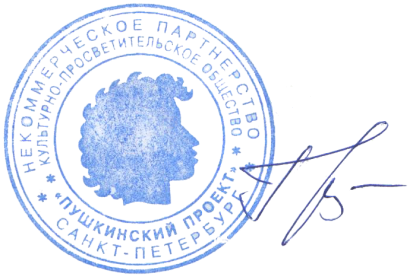 НП КПО «Пушкинский проект                                        Сергеева Г.П.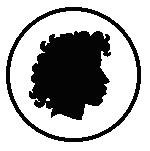 Культурно-просветительское общество «Пушкинский проект»